臺南市麻豆國民小學特教校模範生代表簡介臺南市麻豆國民小學愛心小天使代表簡介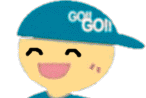 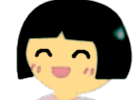 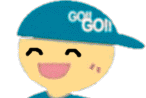 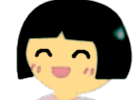 照片貼在這裡照片貼在這裡班級(        )年(        )班姓名優良事蹟特殊才藝老師的話家長的話照片貼在這裡照片貼在這裡班級(        )年(        )班姓名優良事蹟特殊才藝老師的話家長的話